DATOS RELACIONADOS CON LAS FUNCIONES, CARGOS Y OCUPACIONESRepartición donde presta servicios                                      Lugar donde desempeña funcionesEN OTRA REPARTICION NACIONAL, PROVINCIAL Y/O MUNICIPALEN OTRA REPARTICION NACIONAL, PROVINCIAL Y/O MUNICIPALEN TAREAS O ACTIVIDADES NO OFICIALESPERCEPCIONES DE PASIVIDADES (Jubilaciones, Pensiones, Retiros, etc.)CUADRO DEMOSTRATIVO DEL CUMPLIMIENTO DE LOSHORARIOS PARA LOS CARGOS Y ACTIVIDADESDe acuerdo a Ordenanza 17/96LUGAR Y FECHA :......................................................................................................................................Declaro bajo juramento que todos los datos son veraces y exactos, de acuerdo a mi leal saber y entender. Asimismo, me notifico que cualquier falsedad, ocultamiento u omisión dará motivo a las más severas sanciones disciplinarias, como así también que estoy obligado a denunciar dentro de las cuarenta y ocho (48) horas las modificaciones que se produzcan en el futuro....................................................................Firma del DeclaranteLUGAR Y FECHA :......................................................................................................................................Certifico la exactitud de las informaciones contenidas en los cuadros 1, 2, 3 y la autenticidad de la firma que antecede. Manifiesto que no tengo conocimiento que en la presente el declarante haya incurrido en ninguna falsedad, ocultamiento u omisión....................................................................Director General AdministrativoLUGAR Y FECHA :......................................................................................................................................Conste que he recibido el original y duplicado de la presente Declaración Jurada, constatando que los dos ejemplares son similares y contienen iguales informaciones y certificaciones....................................................................Departamento Personal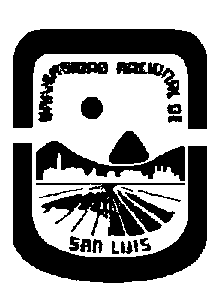 Universidad Nacional de San LuisDirección General AdministrativaDECLARACION JURADA DE LOS CARGOS Y ACTIVIDADES QUE DESEMPEÑA EL CAUSANTEUniversidad Nacional de San LuisDirección General AdministrativaDECLARACION JURADA DE LOS CARGOS Y ACTIVIDADES QUE DESEMPEÑA EL CAUSANTEUniversidad Nacional de San LuisDirección General AdministrativaDECLARACION JURADA DE LOS CARGOS Y ACTIVIDADES QUE DESEMPEÑA EL CAUSANTE1L.C.–L.E.–D.N.I.Matrícula NºDist.MilitarUniversidad Nacional de San LuisDirección General AdministrativaDECLARACION JURADA DE LOS CARGOS Y ACTIVIDADES QUE DESEMPEÑA EL CAUSANTEUniversidad Nacional de San LuisDirección General AdministrativaDECLARACION JURADA DE LOS CARGOS Y ACTIVIDADES QUE DESEMPEÑA EL CAUSANTEUniversidad Nacional de San LuisDirección General AdministrativaDECLARACION JURADA DE LOS CARGOS Y ACTIVIDADES QUE DESEMPEÑA EL CAUSANTECédula de Identidad Nº:Cédula de Identidad Nº:Cédula de Identidad Nº:Cédula de Identidad Nº:Universidad Nacional de San LuisDirección General AdministrativaDECLARACION JURADA DE LOS CARGOS Y ACTIVIDADES QUE DESEMPEÑA EL CAUSANTEUniversidad Nacional de San LuisDirección General AdministrativaDECLARACION JURADA DE LOS CARGOS Y ACTIVIDADES QUE DESEMPEÑA EL CAUSANTEUniversidad Nacional de San LuisDirección General AdministrativaDECLARACION JURADA DE LOS CARGOS Y ACTIVIDADES QUE DESEMPEÑA EL CAUSANTEExpedida por:Expedida por:Expedida por:Expedida por:Universidad Nacional de San LuisDirección General AdministrativaDECLARACION JURADA DE LOS CARGOS Y ACTIVIDADES QUE DESEMPEÑA EL CAUSANTEUniversidad Nacional de San LuisDirección General AdministrativaDECLARACION JURADA DE LOS CARGOS Y ACTIVIDADES QUE DESEMPEÑA EL CAUSANTEUniversidad Nacional de San LuisDirección General AdministrativaDECLARACION JURADA DE LOS CARGOS Y ACTIVIDADES QUE DESEMPEÑA EL CAUSANTEEn caso de no poseer estos documentos especifique su documentaciónFecha de Nacimiento: ______/______/________En caso de no poseer estos documentos especifique su documentaciónFecha de Nacimiento: ______/______/________En caso de no poseer estos documentos especifique su documentaciónFecha de Nacimiento: ______/______/________En caso de no poseer estos documentos especifique su documentaciónFecha de Nacimiento: ______/______/________22APELLIDO: La mujer casada, viuda o separada indicará primero apellido de soltNOMBRES:Escribir todos los nombres sin abreviaturasNOMBRES:Escribir todos los nombres sin abreviaturasNOMBRES:Escribir todos los nombres sin abreviaturasNOMBRES:Escribir todos los nombres sin abreviaturasNOMBRES:Escribir todos los nombres sin abreviaturas33DOMICILIO:Nº: LOCALIDAD:LOCALIDAD:LOCALIDAD:LOCALIDAD:LOCALIDAD:4MINISTERIO DE CULTURA Y EDUCACIONCalle: Ejército de Los Andes                                Nº: 950Localidad: San Luis                              Prov: San Luis4Repartición:UNIVERSIDAD NACIONAL DE SAN LUISFunciones que desempeña:Ingreso:(1º Ingreso a la UNSL)4Dependencia, Oficina, Departamento:Funciones que desempeña:Ingreso:(1º Ingreso a la UNSL)4Cantidad de horas semanales:Certifico que los datos consignados precedentemente son exactos y correctos.Lugar y Fecha: San Luis,    /    /            Firma Sec. Gral.            4Sueldo:Certifico que los datos consignados precedentemente son exactos y correctos.Lugar y Fecha: San Luis,    /    /            Firma Sec. Gral.            4Imputación Presupuestaria:Certifico que los datos consignados precedentemente son exactos y correctos.Lugar y Fecha: San Luis,    /    /            Firma Sec. Gral.            5Ministerio, Secretaría de Estado, etc.Calle:                                                         NºLocalidad:                                       Prov: 5Repartición:Funciones que desempeña:Ingreso:5Dependencia, Oficina, Departamento:Funciones que desempeña:Ingreso:5Cantidad de horas semanales:Certifico que los datos consignados precedentemente son exactos y correctos. Firma de autoridad competenteLugar y Fecha:5Sueldo:Certifico que los datos consignados precedentemente son exactos y correctos. Firma de autoridad competenteLugar y Fecha:5Imputación Presupuestaria:Certifico que los datos consignados precedentemente son exactos y correctos. Firma de autoridad competenteLugar y Fecha:6Ministerio, Secretaría de Estado, etc.Calle:                                                         NºLocalidad:                                       Prov: 6Repartición:Funciones que desempeña:Ingreso:6Dependencia, Oficina, Departamento:Funciones que desempeña:Ingreso:6Cantidad de horas semanales:Certifico que los datos consignados precedentemente son exactos y correctos. Firma de autoridad competenteLugar y Fecha:6Sueldo:Certifico que los datos consignados precedentemente son exactos y correctos. Firma de autoridad competenteLugar y Fecha:6Imputación Presupuestaria:Certifico que los datos consignados precedentemente son exactos y correctos. Firma de autoridad competenteLugar y Fecha:7Empleador:Domicilio donde presta servicios:7Sueldo o retribución:Funciones que desempeña:7Cantidad de horas semanales:Ingreso:8En caso de ser titular de alguna pasividad establecer:Régimen:                         Causa:                               Institución o Caja que lo abona:Desde que fecha:      /            /Determinar si percibe el beneficio o si ha sido suspendido a pedido del titular:CARGOS Y ACTIVIDADESLUNESMARTESMIERCOLESJUEVESVIERNESSABADOFIRMA45678